WNIOSEK O PRZYZNANIE STYPENDIUM 
Z POWIATOWEGO FUNDUSZU STYPENDIALNEGODane wnioskodawcy:Imię i nazwisko wnioskodawcy: .......................................................................................Adres zamieszkania/nazwa i adres szkoły (gdy wnioskodawcą jest dyrektor, pedagog, wychowawca): ........................................................................................................................................................E-mail oraz nr telefonu:   ……………………………………………………………………….Dane ucznia:Imię i nazwisko: ……………………………………………………………………….........................................Data i miejsce urodzenia: …………………………………………………………………………………………………..Nr PESEL:  …………………………………………………………………………………Miejsce zamieszkania: ……………………………………………………………………………………………………Nazwa i adres szkoły: ……………………………………………………………………………………………………Uzyskana średnia ocen z wszystkich obowiązkowych zajęć edukacyjnych za ostatni rok nauki:........................................................................................................................................................Uzyskana ocena z zachowania za ostatni rok nauki:      .............................................................Uzyskana liczba ocen dostatecznych z obowiązkowych zajęć edukacyjnych za ostatni rok nauki: ……………………………………………………………………………………………Nazwa banku i numer konta bankowego, na które będzie przekazywane stypendium1:......................................................................................................................................................................................................................................................................................    .............................................................................................................                                                           .............................................................................................................................             miejscowość i data                                                     czytelny podpis wnioskodawcy(pełnoletni uczeń, w przypadku ucznia małoletniego rodzic lub opiekun prawny ucznia; pedagog szkolny, wychowawca klasy, dyrektor szkoły)Oświadczenia2:Zapoznałam/em się z Regulaminem Powiatowego Funduszu Stypendialnego i zobowiązuję się go przestrzegać. ………………………				………………………….miejscowość, data 					czytelny podpis wnioskodawcyJestem świadoma/y odpowiedzialności karnej za złożenie fałszywego oświadczenia.………………………				………………………….miejscowość, data 					czytelny podpis wnioskodawcyW przypadku przyznania stypendium wyrażam zgodę na publikację danych stypendysty w postaci nazwiska, imienia i nazwy gminy, której jest mieszkańcem.………………………				………………………….miejscowość, data 					czytelny podpis wnioskodawcyZałączniki:kopia świadectwa szkolnego za ostatni rok nauki, potwierdzona za zgodność z oryginałem przez szkołę, lubzaświadczenie ze szkoły – za ostatni rok nauki – zawierające informacje o uzyskanej średniej ocen z wszystkich obowiązkowych zajęć edukacyjnych, liczbie uzyskanych ocen dostatecznych    i dopuszczających z obowiązkowych zajęć edukacyjnych oraz uzyskanej ocenie z zachowania.__________________ 1 W przypadku ucznia pełnoletniego mającego pełną zdolność do czynności prawnych – można podać jego numer rachunku bankowego, zaś w przypadku  ucznia - osoby małoletniej należy podać numer rachunku bankowego rodzica lub opiekuna prawnego ucznia.2 Wypełnienie jest obowiązkowe.KLAUZULA INFORMACYJNAO OCHRONIE DANYCH OSOBOWYCH  Na podstawie art. 13 ust. 1 i 2 Rozporządzenia Parlamentu Europejskiego i Rady (UE) 2016/679 z dnia 27 kwietnia 2016 r. w sprawie ochrony osób fizycznych w związku przetwarzaniem danych osobowych i w sprawie swobodnego przepływu takich danych oraz uchylenia dyrektywy 95/46/W (ogólne rozporządzenie o ochronie danych), informuję, iż: Administratorem Twoich danych osobowych jest Starosta Toruński z siedzibą w Toruniu ul. Towarowa 4-6, 87-100 Toruń, dane kontaktowe Administratora danych: tel.: 56 6628800 , e-mail: starostwo@powiattorunski.pl.Do kontaktów w sprawie ochrony Twoich danych osobowych został także powołany Inspektor Ochrony Danych, z którym możesz się kontaktować pod numeremtel.: 56 6628960 lub wysyłając e-mail na adres iod@powiattorunski.pl.Możesz kontaktować z nami w następujący sposób: listownie (na adres Administratora), e-mailowo i telefonicznie (podane w punkcie 1 i 2).Twoje dane osobowe przetwarzane będą w celu uzyskania stypendium z Powiatowego Funduszu Stypendialnego.Podstawą do przetwarzania Twoich danych osobowych jest art. 4 ust.1 pkt 1 ustawy z dnia 5 czerwca 1998 r. o samorządzie powiatowym oraz art. 6 ust. 1 lit. c Rozporządzenia Parlamentu Europejskiego i Rady(UE) Nr 2016/679 z dnia 27 kwietnia 2016 r. w sprawie ochrony osób fizycznych w związku z przetwarzaniem danych osobowych i w sprawie swobodnego przepływu takich danych oraz uchylenia dyrektywy 95/46/WE (ogólne rozporządzenie o ochronie danych).Odbiorcami Twoich danych osobowych będą wyłącznie podmioty uprawnione do uzyskania danych osobowych na podstawie przepisów prawa.Twoje dane osobowe przetwarzane będą przez okres wskazany w Rozporządzeniu Prezesa Rady Ministrów z dnia 18 stycznia 2011 r. w sprawie instrukcji kancelaryjnej, jednolitych rzeczowych wykazów akt oraz instrukcji w sprawie organizacji i zakresu działania archiwów zakładowych, to jest 5 lat.Posiadasz prawo do żądania od administratora dostępu do danych osobowych, ich sprostowania oraz ograniczenia przetwarzania.Przysługuje Ci skarga do Prezesa Urzędu Ochrony Danych Osobowych, gdy uznasz, że przetwarzanie Twoich danych osobowych narusza przepisy ogólnego rozporządzenia o ochronie danych.Twoje dane nie będą przetwarzane w sposób zautomatyzowany, w tym również w formie profilowania.Twoje dane nie będą przekazane do państwa poza Unię Europejską lub do organizacji międzynarodowej.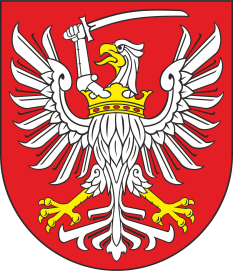 Załącznik do Uchwały NR XXV/150/2021RADY POWIATU TORUŃSKIEGOz dnia 29 kwietnia 2021 r.